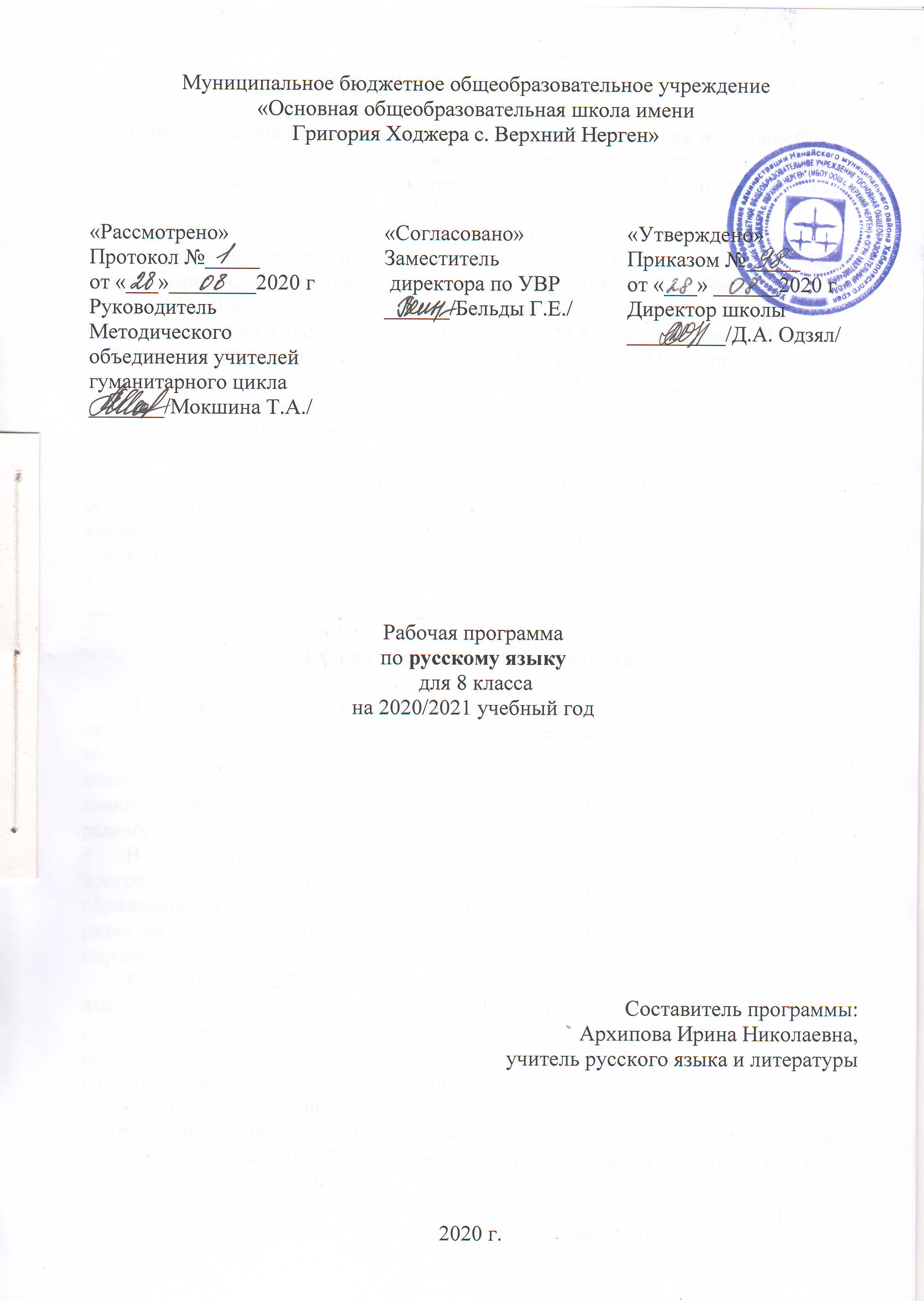 ПОЯСНИТЕЛЬНАЯ ЗАПИСКАРабочая программа по русскому языку в 8 классе составлена на основе:- Федерального Государственного образовательного стандарта основного общего образования (приказ Министерства Образования и Науки РФ от 17.12.10 №1897);- ООП ООО МБОУ ООШ с. Верхний Нерген;- Рабочей программы - Русский язык 5-9 классы: авт.-сост. М.М. Разумовская, С.И. Львова, В.И. Капинос, В.В. Львов, Г.А. Богданова - 4-е изд., - М.: Дрофа. 2015 г. Базовый учебник: Предметная линия учебников издательства ООО «Дрофа» 5-9 классы. Авторы: М.М. Разумовская, С.И. Львова, В.И. Капинос, В.В. Львов, Г.А. Богданова, Т.С. Тронина, Н.Н. Сергеева. Русский язык. Учебник для 5 класса. - 4-е изд., стереотип. - М.: Дрофа, 2016 г.;- Учебного плана МБОУ ООШ с. Верхний Нерген на 2020-2021 год;Рекомендовано Министерством образования и науки Российской Федерации; входит в Федеральный перечень учебников.В соответствии с требованиями Федерального государственного образовательного стандарта основного общего образования предмет «Русский язык» изучается с 5-го по 11-й класс. Учебный предмет «Русский язык» входит в предметную область «Гуманитарная область». Данная программа составлена на 102 часа в год (из расчета 3 учебных часа в неделю, всего 34 недели в год).__________________________________________________________________Общая характеристика предметаВ системе школьного образования учебный предмет «Русский язык» занимает особое место: является не только объектом изучения, но и средством обучения. В основной школе изучение предмета направлено на совершенствование речевой деятельности учащихся на основе овладения знаниями об устройстве русского языка и особенностях его употребления в разных условиях общения.В Федеральном компоненте государственного стандарта и Примерной программе основного общего образования по русскому языку Министерства образования РФ сформулирована общая стратегия обучения, воспитания и развития учащихся в соответствии с целями изучения русского языка, которые определены стандартом.Главная цель обучения русскому языку состоит в том, чтобы обеспечить языковое развитие учащихся, помочь им овладеть речевой деятельностью: сформировать умения и навыки грамотного письма, рационального чтения, полноценного восприятия звучащей речи, научить их свободно говорить и писать на родном языке, пользоваться в жизни как основным средством общения.Содержание обучения русскому языку отобрано и структурировано на основе компетентностного подхода. В соответствии с этим в 8 классе формируются и развиваются коммуникативная, языковая, лингвистическая (языковедческая) и культуроведческая компетенции.Коммуникативная компетенция – овладение всеми видами речевой деятельности и основами культуры устной и письменной речи, базовыми умениями и навыками использования языка в жизненно важных для данного возраста сферах и ситуациях общения.Языковая и лингвистическая (языковедческая) компетенции – освоение необходимых знаний о языке как знаковой системе и общественном явлении, его устройстве, развитии и функционировании; овладение основными нормами русского литературного языка; обогащение словарного запаса и грамматического строя речи учащихся; формирование способности к анализу и оценке языковых явлений и фактов, необходимых знаний о лингвистике как науке и ученых-русистах; умение пользоваться различными лингвистическими словарями.Культуроведческая компетенция – осознание языка как формы выражения национальной культуры, взаимосвязи языка и истории народа, национально-культурной специфики русского языка, владение нормами русского речевого этикета, культурой межнационального общения. Курс русского языка 8 класса направлен на достижение следующих целей, обеспечивающих реализацию личностно-ориентированного, когнитивно-коммуникативного, деятельностного подходов к обучению родному языку:- воспитание гражданственности и патриотизма, сознательного отношения к языку как явлению культуры, основному средству общения и получения знаний в разных сферах человеческой деятельности; воспитание интереса и любви к русскому языку;- совершенствование речемыслительной деятельности, коммуникативных умений и навыков, обеспечивающих свободное владение русским литературным языком в разных сферах и ситуациях его использования; обогащение словарного запаса и грамматического строя речи учащихся; развитие готовности и способности к речевому взаимодействию и взаимопониманию, потребности к речевому самосовершенствованию;- освоение знаний о русском языке, его устройстве и функционировании в различных сферах и ситуациях общения; о стилистических ресурсах русского языка; об основных нормах русского литературного языка; о русском речевом этикете;- формирование умений опознавать, анализировать, классифицировать языковые факты, оценивать их с точки зрения нормативности, соответствия ситуации и сфере общения; умений работать с текстом, осуществлять информационный поиск, извлекать и преобразовывать необходимую информацию.Учебная деятельность восьмиклассников направлена на саморазвитие и самообразование. В программу включено изучение таких разделов, как «Синтаксис простого предложения» и «Пунктуация».Обучение в 8 классе построено таким образом, что помогает ученику держать в сознании общую картину вопросов русской морфологии, словообразования и орфографии, а также способствует приобретению школьниками прочных знаний в области синтаксиса и легкости в анализе языкового материала.Положительное отношение к учебе, настрой на изучение родного языка закрепляются на протяжении всего учебного года наличием нетрадиционных заданий, эталонных в речевом отношении текстов, доступных для детей форм подачи лингвистических знаний.Языковая система составляет структурный стержень предмета. Формирование необходимых языковых умений происходит на основе системы упражнений, включающих следующие компоненты: узнавание языкового явления - систематизация фактов языка - дифференциация этих языковых фактов - "чтение" схем, таблиц и других графических средств, их интерпретация - самостоятельный подбор примеров и самостоятельные высказывания учащихся.              Требования к уровню подготовки учащихся за курс русского языка 8 класса:по словообразованию: опираться на словообразовательный анализ при определении лексического значения, морфемного строения и написания слов разных частей речи;по орфоэпии: правильно произносить употребительные слова с учетом вариантов произношения;по лексике: разъяснять значение слов социальной тематики, правильно их употреблять; пользоваться толковым словарем;по морфологии: распознавать слова с изученными в 5-7 классах орфограммами, слова специальной тематики с непроверяемыми и труднопроверяемыми орфограммами;по синтаксису: правильно строить и употреблять словосочетания изученных видов; различать простые предложения разных видов; употреблять односоставные предложения в речи с учетом их специфики и стилистических свойств; уместно употреблять предложения с вводными словами, словосочетаниями и предложениями; правильно строить и употреблять предложения с обособленными членами; правильно использовать в тексте прямую речь и цитаты, заменяя прямую речь косвенной; выразительно читать простые предложения изученных конструкций;по пунктуации: находить пунктограммы в простом предложении и обосновывать постановку соответствующих знаков препинания во всех изученных случаях; пользоваться разными видами лингвистических словарей. Основные умения по разделу «Речь»Анализ текстаНаходить в молодежных газетах репортажи и портретные очерки, определять их тему и основную мысль; находить в тексте репортажа и портретного очерка части, представляющие собой повествование, рассуждение, разные виды описания, и определять их роль; находить характерные для публицистического стиля языковые и речевые средства воздействия на читателя.Воспроизведение текстаПересказывать (устно и письменно) тексты художественного и публицистического стиля, в которых повествование сочетается с описанием внешности человека, его состояния, описанием состояния окружающей среды. Писать изложения с элементами сочинения.Создание текстаВести репортаж (устно и письменно) о школьной жизни (например, с урока или с большой перемены), об открытии (посещении) памятника истории и культуры, о каком-либо интересном событии, спортивном мероприятии; писать сочинения о человеке (литературном герое, знакомом, себе). Писать автобиографию.Совершенствование текстаПовышать выразительность речи, добиваться полного соответствия содержания и языковых средств коммуникативной задаче речи.Контроль за результатами обучения осуществляется по трём направлениям:Учитывается умение учащегося производить разбор звуков речи, слова, предложения, текста, используя лингвистические знания, системно излагая их в связи с производимым разбором или по заданию учителя.Учитывается способность учащегося выразить себя, свои знания, своё отношение к действительности в устной и письменной форме.Учитываются речевые умения учащегося, практическое владение нормами произношения, словообразования, сочетаемости слов, конструирования предложений и текста, владение лексикой и фразеологией русского языка, его изобразительно-выразительными возможностями, нормами орфографии и пунктуации.Формами контроля, выявляющего подготовку учащегося по русскому языку, служат соответствующие виды разбора, устные сообщения учащегося, письменные работы типа изложения с творческим заданием, сочинения разнообразных жанров, рефераты.Содержание тем учебного курсаФункции русского языка в современном мире (1 ч) Повторение пройденного в 5 - 7 классах (12 ч - 3 ч) Синтаксис. Пунктуация. Культура речи Словосочетание (4 ч)1. Повторение пройденного о словосочетании в V классе. Связь слов в словосочетании: согласование, управление, примыкание. Виды словосочетаний по морфологическим свойствам главного слова (глагольные, именные, наречные).2. Умение правильно употреблять форму зависимого слова при согласовании и управлении. Умение использовать в речи синонимические по значению словосочетания.Простое предложение. Простые двусоставные предложения. Главные члены предложения. Второстепенные члены предложения (16-2ч)  1. Повторение пройденного о предложении. Грамматическая (предикативная) основа предложения. Особенности связи подлежащего и сказуемого. Порядок слов в предложении. Интонация простого предложения. Логическое ударение. Повторение пройденного материала о подлежащем. Способы выражения подлежащего. Повторение изученного о сказуемом. Составное глагольное сказуемое. Составное именное сказуемое. Тире между подлежащим и сказуемым. Синтаксические синонимы главных членов предложения, их текстообразующая роль. Повторение изученного материала о второстепенных членах предложения. Прямое и косвенное дополнение (ознакомление). Несогласованное определение. Приложение как разновидность определения; знаки препинания при приложении. Виды обстоятельств по значению (времени, места, причины, цели, образа действия, условия, уступительное). Сравнительный оборот; знаки препинания при нем.2. Умение выделять с помощью логического ударения и порядка слов наиболее важное слово в предложении, выразительно читать предложения, интонационно правильно произносить предложения с отсутствующей связкой; согласовывать глагол-сказуемое с подлежащим, выраженным словосочетанием. Умение пользоваться в речи синонимическими вариантами выражения подлежащего и сказуемого. Умение использовать в речи согласованные и несогласованные определения как синонимы.3. Публицистическое сочинение о памятнике культуры (истории) своей местности. Ораторская речь, ее особенности. Публичное выступление об истории своего края.Простые односоставные предложения (8 ч)1.  Группы односоставных предложений. Односоставные предложения с главным членом сказуемым (определенно-личные, неопределенно-личные, безличные) и подлежащим (назывные). Синонимия односоставных и двусоставных предложений, их текстообразующая роль.2. Умение пользоваться двусоставными и односоставными предложениями как синтаксическими синонимами. Умение пользоваться в описании назывными предложениями для обозначения времени и места.3. Рассказ на свободную тему. Р.К.: Специфика использования страдательных оборотов в односоставных предложениях.Неполные предложения (6 – 2 ч)Понятие о неполных предложениях. Неполные предложения в диалоге и в сложном предложении. Иметь представление о жанре. Работать с газетой, анализировать наиболее интересные статьи. Анализировать композицию статьи, ведущий тип речи и сопутствующие типовые фрагменты, языковые средства воздействия на читателя.Простое осложненное предложение. Однородные члены предложения (12+2ч)1. Повторение изученного об однородных членах предложения. Однородные члены предложения, связанные союзами (соединительными, противительными, разделительными) и интонацией. Однородные и неоднородные определения. Ряды однородных членов предложения. Разделительные знаки препинания между однородными членами. Обобщающие слова при однородных членах. Двоеточие и тире при обобщающих словах в предложениях. Вариативность постановки знаков препинания. 2. Умение интонационно правильно произносить предложения с обобщающими словами при однородных членах.3. Рассуждение на основе литературного произведения (в том числе дискуссионного характера). Обращение, вводные слова и междометия (8-2ч)1. Повторение изученного материала об обращении. Распространенное обращение. Выделительные знаки препинания при обращениях. Вводные слова. Вводные предложения. Вставные конструкции. Междометия в предложении. Выделительные знаки препинания при вводных словах и предложениях, при междометиях. Одиночные и парные знаки препинания. Текстообразующая роль обращений, вводных слов и междометий.2. Умение интонационно правильно произносить предложения с обращениями, вводными словами и вводными предложениями, междометиями. Умение пользоваться в речи синонимическими вводными словами; употреблять вводные слова как средство связи предложений и частей текста.3. Публичное выступление на общественно значимую тему. Обособленные члены предложения (20+4ч)1. Понятие об обособлении. Обособленные определения и обособленные приложения. Обособленные обстоятельства. Уточнение как вид обособленного члена предложения. Выделительные знаки препинания при обособленных второстепенных и уточняющих членах предложения. 
Синтаксические синонимы обособленных членов предложения, их текстообразующая роль.2. Умение интонационно правильно произносить предложения с обособленными и уточняющими членами. Умение использовать предложения с обособленными членами и их синтаксические синонимы.3. Характеристика человека как вид текста; строение данного текста, его языковые особенности.Прямая и косвенная речь (7-2ч)1. Повторение изученного материала о прямой речи и диалоге. Способы передачи чужой речи. Слова автора внутри прямой речи. Разделительные и выделительные знаки препинания в предложениях с прямой речью. Косвенная речь. Цитата. Знаки препинания при цитировании. Синтаксические синонимы предложений с прямой речью, их текстообразующая роль.2. Умение выделять в произношении слова автора. Умение заменять прямую речь косвенной.3. Сравнительная характеристика двух знакомых лиц; особенности строения данного текста. Повторение и систематизация пройденного в 8 классе (8+2ч) Учебно-тематический план.УЧЕБНО – МЕТОДИЧЕСКОЕ ОБЕСПЕЧЕНИЕ УЧЕБНОГО ПРЕДМЕТАСовременное оборудование  не только обеспечивает наглядность предмета, но и создает новую образовательную среду, направленную на интенсивное развитие речемыслительных способностей учащихся, не только на формирование  системы языковых и речевых навыков, но и на отработку общеучебных умений, предполагающих овладение способами деятельности, которые формируют познавательную, информационную, коммуникативную компетенции. Для реализации цели и задач обучения русскому языку по данной программе используется УМК по русскому языку.Книгопечатная продукция1) Русский язык 8 класс. Учебник для общеобразовательных учреждений. Авторы-составители: М.М. Разумовская. С.И. Львов. 2-е издание стереотипное. Москва «Дрофа». 2012 г.2)  С.В. Абрамова Русский язык. Проектная работа старшеклассников.3) Богданова Г. А. Уроки русского языка в 8 кл. / Г. А. Богданова. - СПб., 2004.4)  Богданова Г. А. Сборник диктантов по русскому языку: 5-9 классы. / Г. А. Богданова. - М.: Просвещение, 2005.5) Русский язык 8  класс. Поурочные планы. По учебнику М.М. Разумовской и др. Автор – составитель М.М. Разумовская – Волгоград.: Учитель, 2010.6)  Учебные таблицы V- XI классы по русскому языку. Составитель А.Б. Малюшкин. – М.: Творческий центр Сфера, 2010.7) Сборник тестовых заданий для тематического и итогового контроля. Русский язык 8 класс. Авторы: В.И. Капинос, Л.И. Пучкова. – М.: Интеллект-центр, 2007г8) Русский язык 8 класс. Методическое пособие М. Разумовской к учебнику «Русский язык. 8 класс» М.М. Разумовская. Москва. «Дрофа», 2013 г.9) Русский язык V класс. Тетрадь для оценки качества знаний. Автор В.В. Львов. Москва. «Дрофа», 2013 г.10) Русский язык 8 класс. КИМы. Автор Разумовская М.М., Ладыженская Т.А.  Москва. «Дрофа», 2012 г. Цифровые образовательные ресурсы:Виртуальная школа Кирилла и Мефодияhttp://repetitor.1c.ru/ - Серия учебных компьютерных программ '1С: Репетитор' по русскому языку, Контрольно-диагностические системы серии 'Репетитор. Тесты по пунктуации, орфографии и др.http://www.gramota.ru/- Все о русском языке на страницах справочно-информационного портала. Словари онлайн. Ответы на вопросы в справочном бюро. Официальные документы, связанные с языковой политикой. Статьи, освещающие актуальные проблемы русистики и лингвистики.http://www.gramma.ru/ - Пишем и говорим правильно: нормы современного русского языка. Помощь школьникам и абитуриентам. Деловые бумаги - правила оформления. Консультации по русскому языку и литературе, ответы на вопросы.http://www.school.edu.ru/ -Российский образовательный порталhttp://www.1september.ru/ru/ - газета «Первое сентября»http://all.edu.ru/ - Все образование ИнтернетаКультура письменной речи http://www.gramma.ruИмена.org – популярно об именах и фамилиях http://www.imena.orgКрылатые слова и выражения http://slova.ndo.ruМир слова русского http://www.rusword.orgРукописные памятники Древней Руси http://www.lrc-lib.ruРусская фонетика: мультимедийный Интернет – учебник http://www.philol.msu.ru/rus/galva-1/Русское письмо: происхождение письменности, рукописи, шрифты http://character.webzone.ruСветозар: Открытая международная олимпиада школьников по русскому языку http://www.svetozar.ruЭлектронные пособия по русскому языку для школьников http://learning-russian.gramota.ru17. http://rusolimp.kopeisk.ru/ Нормы оценки знаний, умений и навыков обучающихся по русскому языкуОценка «5» ставится, если ученик: 1) полно излагает изученный материал, дает правильное определение языковых понятий;2) обнаруживает понимание материала, может обосновать свои суждения, применить знания на практике, привести необходимые примеры не только по учебнику, но и самостоятельно составленные; 3) излагает материал последовательно и правильно с точки зрения норм литературного языка.Оценка «4» ставится, если ученик дает ответ, удовлетворяющий тем же требованиям, что и для оценки «5», но допускает 1-2 ошибки, которые сам же исправляет, и 1-2 недочета в последовательности и языковом оформлении излагаемого.Оценка «3» ставится, если ученик обнаруживает знание и понимание основных положений данной темы, но: 1) излагает материал неполно и допускает неточности в определении понятий или формулировке правил; 2) не умеет достаточно глубоко и доказательно обосновать свои суждения и привести свои примеры; 3) излагает материал непоследовательно и допускает ошибки в языковом оформлении излагаемого.Оценка «2» ставится, если ученик обнаруживает незнание большей части соответствующего раздела изучаемого материала, допускает ошибки в формулировке определений и правил, искажающие их смысл, беспорядочно и неуверенно излагает материал. Оценка «2» отмечает такие недостатки в подготовке ученика, которые являются серьезным препятствием к успешному овладению последующим материалом.Оценка («5», «4», «3») может ставиться не только за единовременный ответ (когда на проверку подготовки ученика отводится определенное время), но и за рассредоточенный во времени, то есть за сумму ответов, данных учеником на протяжении урока (выводится поурочный балл), при условии, если в процессе урока не только заслушивались ответы учащегося, но и осуществлялась проверка его умения применять знания на практике.Оценка диктантов        Диктант – одна из основных форм проверки орфографической и пунктуационной грамотности.         При оценке диктанта исправляются, но не учитываются орфографические и пунктуационные ошибки:1)     В переносе слов;2)     На правила, которые не включены в школьную программу;3)     На еще не изученные правила;4)     В словах с непроверяемыми написаниями, над которыми не проводилась специальная работа;5)     В передаче авторской пунктуации.        Исправляются, но не учитываются описки, неправильные написания, искажающие звуковой облик слова, например: «рапотает» (вместо работает), «дулпо» (вместо дупло), «мемля» (вместо земля).         При оценке диктантов важно также учитывать характер ошибки. Среди ошибок следует выделять негрубые, то есть не имеющие существенного значения для характеристики грамотности. При подсчете ошибок две негрубые считаются за одну. К негрубым относятся ошибки:1)     В исключениях из правил;2)     В написании большой буквы в составных собственных наименованиях;3)     В случаях слитного и раздельного написания приставок в наречиях, образованных от существительных с предлогами, правописание которых не регулируется правилами;4)     В случаях раздельного и слитного написания «не» с прилагательными и причастиями, выступающими в роли сказуемого;5)     В написании ы и и после приставок;6)     В случаях трудного различия не и ни (Куда он только не обращался! Куда он ни обращался, никто не мог дать ему ответ. Никто иной не …; не кто иной как; ничто иное не…; не что иное как и др.);7)     В собственных именах нерусского происхождения;8)     В случаях, когда вместо одного знака препинания поставлен другой;9)     В пропуске одного из сочетающихся знаков препинания или в нарушении их последовательности.Необходимо учитывать также повторяемость и однотипность ошибок. Если ошибка повторяется в одном и том же слове или в корне однокоренных слов, то она считается за одну ошибку.Однотипными считаются ошибки на одно правило, если условия выбора правильного написания заключены в грамматических (в армии, в роще; колют, борются) в фонетических (пирожок, сверчок) особенностях данного слова.Не считаются однотипными ошибками на такое правило, в котором для выяснения правильного написания одного слова требуется подобрать другое (опорное) слово или его форму (вода – воды, рот – ротик, грустный – грустить, резкий – резок).Первые три однотипные ошибки считаются за одну ошибку, каждая следующая подобная ошибка учитывается как самостоятельная.Примечание. Если в одном непроверяемом слове допущены 2 и более ошибок, то все они считаются за одну ошибку.При наличии в контрольном диктанте более 5 поправок (исправление неверного написания на верное) оценка снижается на 1 балл. Отличная оценка не выставляется при наличии 3-х и более исправлений.Диктант оценивается одной отметкой.Оценка «5» выставляется за безошибочную работу, а также при наличии в ней одной негрубой орфографической или одной негрубой пунктуационной ошибки.Оценка «4» выставляется при наличии в диктанте двух орфографических и двух пунктуационных ошибок, или 1 орфографической и 3-х пунктуационных ошибок или 4-х пунктуационных ошибок при отсутствии орфографических ошибок. Оценка «4» может выставляться при 3-х орфографических ошибках, если среди них есть однотипные.Оценка «3» выставляется за диктант, в котором допущены 4 орфографические и 4 пунктуационные ошибки или 3 орфографические и 5 пунктуационных ошибок или 7 пунктуационных ошибок при отсутствии орфографических ошибок. В 4 классе допускается выставление оценки «3» за диктант при 5 орфографических и 4-х пунктуационных ошибках. Оценка «3» может быть поставлена также при наличии 6 орфографических и 6 пунктуационных ошибок, если среди тех и других имеются однотипные и негрубые ошибки.Оценка «2» выставляется за диктант, в котором допущено до 7 орфографических и 7 пунктуационных ошибок, или 6 орфографических и 8 пунктуационных ошибок, или 5 орфографических и 9 пунктуационных ошибок, или 8 орфографических и 6 пунктуационных ошибок. При большем количестве ошибок диктант оценивается баллом «1».При некоторой вариативности количества ошибок, учитываемых при выставлении оценки за диктант, следует принимать во внимание предел, превышение которого не позволяет выставлять данную оценку. Таким пределом является для оценки «4» 2 орфографические ошибки, для оценки «3» - 4 орфографические ошибки (для 5 класса – 5 орфографических ошибок), для оценки «2» - 7 орфографических ошибок.В комплексной контрольной работе, состоящей из диктанта и дополнительного  (фонетического, лексического, орфографического, грамматического) задания, выставляются 2 оценки за каждый вид работы.При оценке выполнения дополнительных заданий рекомендуется руководствоваться следующим:Оценка «5» ставится, если ученик выполнил все задания верно.Оценка «4» ставится, если ученик выполнил правильно не менее ¾ задания.Оценка «3» ставится за работу, в которой правильно выполнено не менее половины заданий.Оценка «2» ставится за работу, в которой не выполнено более половины заданий.Оценка «1» ставится, если ученик не выполнил не одного задания.Примечание. Орфографические и пунктуационные ошибки, допущенные при выполнении дополнительных заданий, учитываются при выведении оценки за диктант.При оценке контрольного словарного диктанта рекомендуется руководствоваться следующим:Оценка «5» ставится за диктант, в котором нет ошибок.Оценка «4» ставится за диктант, в котором ученик допустил 1-2 ошибки.Оценка «3» ставится за диктант, в котором допущено 3-4 ошибки.Оценка «2» ставится за диктант, в котором допущено до 7 ошибок. При большем количестве ошибок диктант оценивается баллом «1».Оценка обучающих работ        Обучающие работы (различные упражнения и диктанты неконтрольного характера) оцениваются менее строго, чем контрольные работы.        При оценке обучающихся работ учитывается: 1) степень самостоятельности учащегося; 2) этап обучения; 3) объем работы; 4) четкость, аккуратность, каллиграфическая правильность письма.        Если возможные ошибки были предупреждены в ходе работы, оценки «5» и «4» ставятся только в том случае, когда ученик не допустил ошибок или допустил, но исправил ошибку. При этом выбор одной из оценок при одинаковом уровне грамотности и содержания определяется степенью аккуратности записи, подчеркиваний и других особенностей оформления, а также наличием или отсутствием описок. В работе, превышающей по количеству слов объем диктантов для данного класса, для оценки «4» допустимо и 2 исправления ошибок.         Первая и вторая работа как классная, так и домашняя при закреплении определенного умения или навыка проверяется, но по усмотрению учителя может не оцениваться.          Самостоятельные работы, выполненные без предшествовавшего анализа возможных ошибок, оцениваются по нормам для контрольных работ соответствующего или близкого вида. 	Оценка тестовых работ.При проведении тестовых работ по русскому языку критерии оценок, следующие:«5» - 90 – 100 %;«4» - 78 – 89 %;«3» - 60 – 77 %;«2»- менее 59 %  №ТемаКол-во часов1Функции русского языка в современном мире.12Повторение пройденного в 5 - 7 классах.123Синтаксис. Пунктуация. Культура речи. Словосочетание.44Простое предложение. Простые двусоставные предложения. Главные члены предложения. Второстепенные члены предложения. 165Простые односоставные предложения.86Неполные предложения. 67Простое осложненное предложение. Однородные члены предложения.128Обращение, вводные слова и междометия.89Обособленные члены предложения2010Прямая и косвенная речь.711Повторение и систематизация пройденного в 8 классе.8